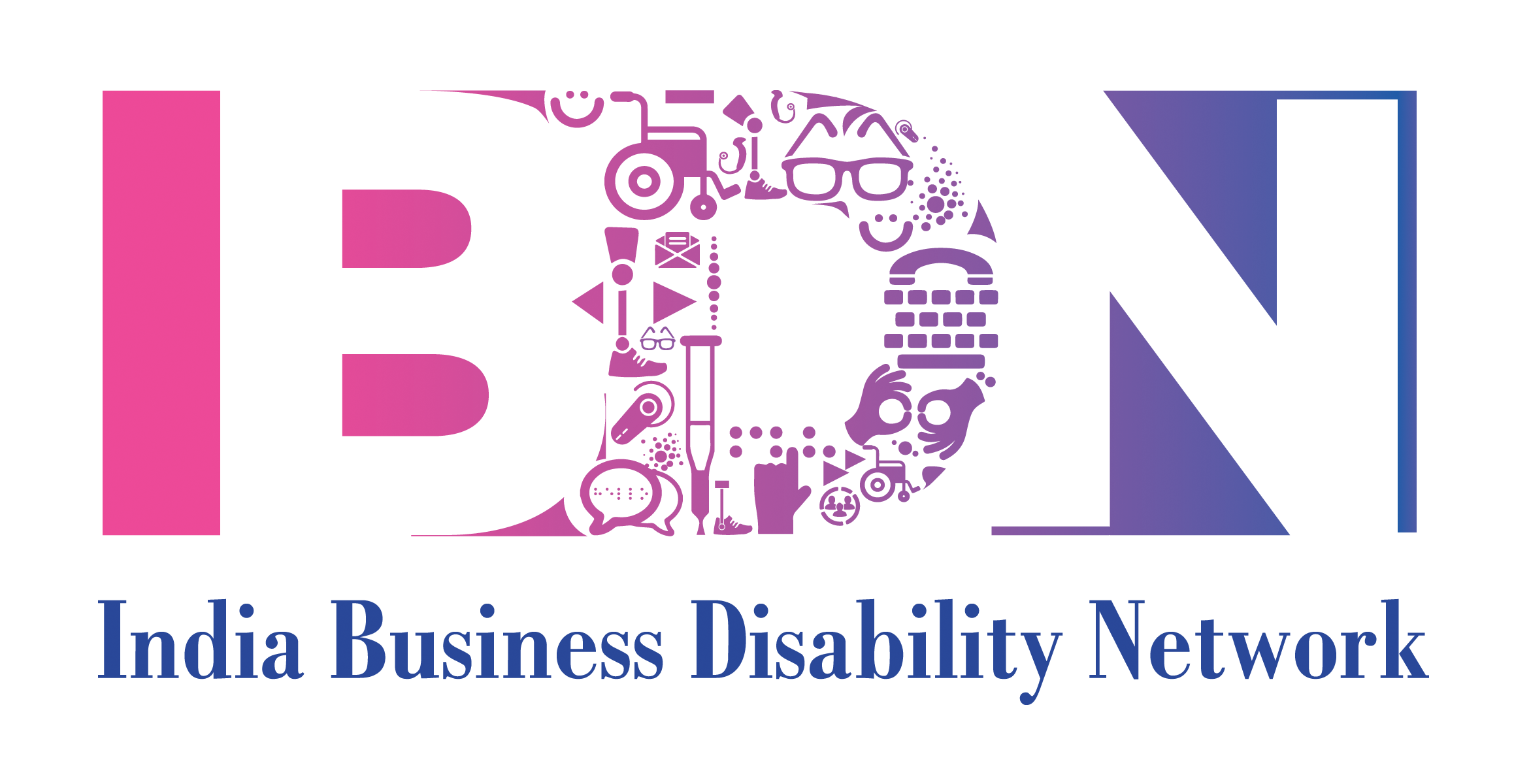 INDIA BUSINESS DISABILITY NETWORK           A CII-ILO-EFI Partnership              EXECUTIVE MEMBERSHIP FORM Name of the organisation……………………………………………………………………Official Address ……………………………………………………...…………………………………………...………………………………………………………………………………………………………………………………………………………….Pin: ………………………………………..Tel No………………….……………………….. Fax:………………………………………...E-mail: ……………………..…………………………………………………………………..CII Membership No (if you are a member)………………………………………………Contact 1Name ……….……………………………………………….…………………... Designation ………………………………………………………………………Mobile: .……………………………………………………………………………E-mail: …………..………..………………………………………………………..Contact 2.Name ……….……………………………………………….…………………...... Designation ………………………………………………………………………..Mobile: .……………………………………………………………………………..E-mail: …………..………..………………………………………………………… Size of the organisation:  Type of Organization  Type of Sector 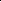      Others ……………………………………………………………………………………..-----------------------------------------------------------------------------------------------------------------Executive Membership Fee:Large Scale Industry (Turnover of INR 250 cr or above) : 35000 + GST(p.a)Medium Scale Industry (Turnover INR 50-250 cr) : 15000 + GST(p.a)Small Scale Industry (Turnover upto INR 50 cr) : 7500 + GST(p.a)Mode of Payment : You may pay by cheque/ demand draft in favour of "CONFEDERATION OF INDIAN INDUSTRY" payableat New Delhi and forward it to our address: Bank details for remittance:Account Holder Name: CONFEDERATION OF INDIAN INDUSTRYBank Name and Address: STANDARD CHARTERED BANK , 23 Barakhamba Road, Narain ManzilNew Delhi- 110001Bank Account Number : 522-0-503577-5IFSC Code : SCBL0036020Type of account : CURRENT ACCOUNTMICR : 110036002For details contact: ibdn@cii.inFor action at CIIMembership Serial No…………………………………..allotted and registerDate…………………………    Name & Signature of the Officer…………………………..